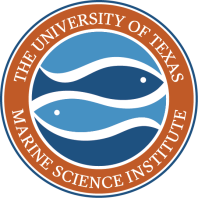 Spring 2024 Semester by the Sea Program                           http://www.utmsi.utexas.edu/Return Application to: jamey.pelfrey@austin.utexas.edu Application (deadline April 1, 2023)Please complete and submit this form to jamey.pelfrey@austin.utexas.edu to indicate your interest for the spring 2024 Semester by the Sea Program.  By submitting this form, you will be added to the spring 2024 Semester by the Sea information listserve. You will receive information about all spring 2024 Semester by the Sea program related correspondence.Prerequisites: Upper division status, a minimum 2.5 GPA, and completion of BIO 311C, 311D or 315H and CH 302/H, with a grade of at least C in each.  Priority is given to students in Marine Science, Marine Science Certificate, EEB, and EVS students.Please direct all questions to:  ken.dunton@utexas.edu or jamey.pelfrey@austin.utexas.edu Submit soon--space is limited!!Year in School (as of fall 2023):   Second year at UT      Third year at UT      Fourth year at UT      Fifth year at UT   Other (please specify): Major(s):Very briefly state why you would like to apply to the spring 2024 Semester by the Sea (e.g. include your thoughts on plans for post-graduation).What is your current GPA?		Are you a transfer or irregular student?	What is your expected date of graduation? Will you require campus housing?		Courses you have taken:Please list any other MNS courses you have taken and include your grade:Last NameFirst NameEIDDOBEmail AddressPhone NumberFirst MajorSecond Major (if applicable)CH 301	If yes, what was your grade?	CH 302	If yes, what was your grade?	BIO 311C	If yes, what was your grade?	BIO 311D	If yes, what was your grade?	BIO 325	If yes, what was your grade?	BIO 373	If yes, what was your grade?	MNS 101	If yes, what was your grade?	MNS 310	If yes, what was your grade?	MNS 320	If yes, what was your grade?	MNS 120L	If yes, what was your grade?	EVS 331	If yes, what was your grade?	